Открытая Тренировка «Нашего Клуба»15 сентября 2018 г.Клуб Спортивного Ориентирования «Наш Клуб» приглашает поучаствовать всех желающих в  тренировке на спринтерских дистанциях по карте парка Т.Г.Шевченка. Подготовка сборной области к Чемпионату Украины в г.Луцк.Главный судья: Курочкин Дмитрий     т.067-135-41-70Дата и место проведения: 15.09.2018 - парк Т.Г.ШевченкаМесто старта: В интернете - https://www.google.com.ua/maps/place/48%C2%B027'38.4%22N+35%C2%B004'20.4%22E/@48.460664,35.0716923,229m/data=!3m2!1e3!4b1!4m6!3m5!1s0x0:0x0!7e2!8m2!3d48.4606643!4d35.0723428Старт: Старт по готовности с 10:00 до 11:30 (возможно раньше).Отметка: Отметка бесконтактная, призмы оборудованы телепатической памятью, на финише совесть участника покажет правильное прохождение дистанции или нет. (Участник должен обязательно коснуться призмы).  Призмы маленькие картонные.Дистанции: Дистанции спринтерские в заданном направлении. Бежать можно только по дорогам и тропам (моделируем условия спринта ЧУ). После дистанции можно побежать по второй карте отрезки с КП (4*400/200)Параметры Дистанции:Группы: А, Новички(Новички могут бежать дистанцию напрямую)Стартовый взнос на проведение – 5грн. Связан с корректировкой, печатью карт, организацией. Время прохождения дистанции фиксируется у судьи на финише.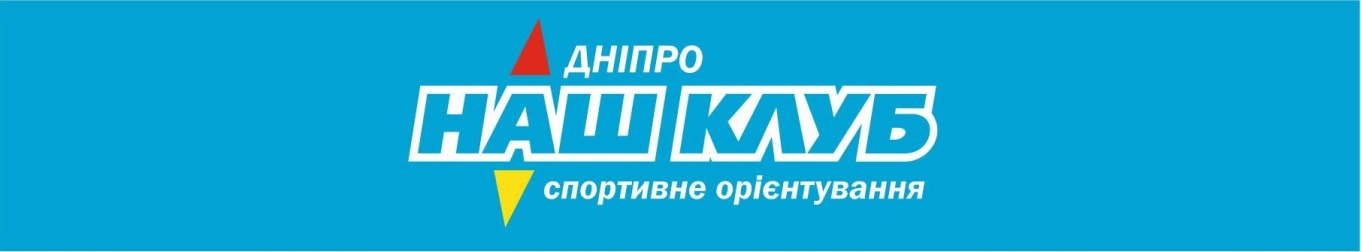 ДистанцияДлина, кмКоличество КПСпринт2.512Отрезки1.86